LOCARNOschöne 2 ½-Zimmer-Wohnungenmit 2 gedeckten Balkone an zentraler, ruhiger Lage………………………………………..……………………….….………….…………………………………….…….bell' appartamenti di 2½ localicentrale, tranquilla e con 2 balconi coperto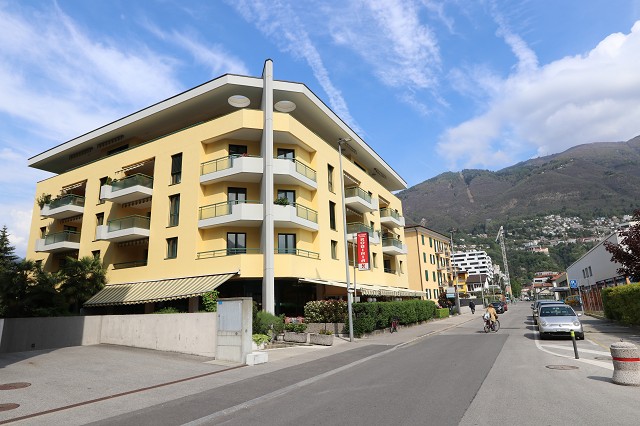                                       4180/2989ab/da Fr. 500‘000.--  Standort | Umgebung6600 Locarno, via Serafino Balestra 40Region:	LocarneseLage:	zentral und ruhigAussicht:	je nach Wohnung schöne AussichtSchulen:	jaEinkauf:	jaöffentlicher Verkehr:	jaAutobahn:	23km  BeschreibungDiese schönen 2 ½-Zimmer-Wohnungen liegen an zentraler Lage im südlichen Teil von Locarno an der Via Serafino Balestra 40. Die 1990 erbauten Wohnungen befinden sich alle in einem guten Zustand. Im Jahre 2018 wurden alle Wohnungen vollständig erneuert. Sie wirken hell und wohnlich und verfügen über ein Schlafzimmer, praktische Einbauschränke im Eingangsbereich, Dusche/WC, Bad/WC sowie einem offenen Wohn/Essraum mit abgeschlossener Küche.Vorgelagert sind ein oder zwei ein gedeckte(r) Balkon(e) , der/die von der Küche, Wohnzimmer und auch vom Schlafzimmer aus erreichbar ist/sind. Je nach Wohnung und Etage erstreckt sich ein schöner Ausblick auf die umliegenden Berge. Zu jeder Wohnung gehören ein Kellerabteil und ein Parkplatz in der Tiefgarage. In nächster Nähe befinden sich die Bushaltestelle, Schulen und Einkaufsmöglichkeiten.In ca. 5-10 Gehminuten erreicht man bequem den Lago Maggiore und die Piazza Grande. Es stehen momentan noch sechs 2 ½-Zimmer-Wohnugen zum Verkauf zu folgenden Preisen:2 ½-Zimmer-Wohnungen im 1.OG: Fr. 500'000.--2 ½-Zimmer-Wohnungen im 2.OG: Fr. 520'000.--   Highlightshelle Wohnungsehr zentrale und ruhige Lagegedeckter Balkon – je nach Etage mit schönem AusblickParkplatz in der Tiefgarage  Ubiciazione6600 Locarno, via Serafino Balestra 40Regione:	LocarnesePosizione:	centrale e tranquilloVista:	i dipende l’appartamento, bella Scoule:	siPossibilità d'acquisti:	siMezzi pubblici:	siProssima città:	siAutostrada:	23km  DescrizioneQuesti bellissimi appartamenti di 2 ½ locali sono situati in posizione centrale nella parte meridionale di Locarno alla Via Serafino Balestra 40. Gli appartamenti, costruiti nel 1990 e ristrutturati totale nel 2018 sono tutti in buone condizioni. Luminose e accoglienti, hanno una camera da letto, pratici armadi a muro nell'ingresso, doccia/WC, bagno/WC, bagno/WC e un soggiorno/sala da pranzo aperto con cucina chiusa.Di fronte ci sono uno o due balconi coperti, accessibili dalla cucina, dal soggiorno e anche dalla camera da letto. A seconda dell'appartamento e del piano, c'è una bella vista sulle montagne circostanti. Ogni appartamento ha un vano cantina e un posto auto nel garage sotterraneo. In circa 5-10 minuti si possono raggiungere a piedi il Lago Maggiore e Piazza Grande. La fermata del bus e negozi sono vicini. Attualmente ci sono ancora sei appartamenti di 2 ½ locali in vendita ai seguenti prezzi:Appartamenti di 2 ½ locali al 1° piano: Fr. 500'000.--Appartamenti di 2 ½ locali al 2° piano: Fr. 520'000.--   Highlightsappartamento luminosoposizione molto centrale e tranquillabalcone coperto - a seconda del piano con bella vistaParcheggio nel parcheggio sotterraneo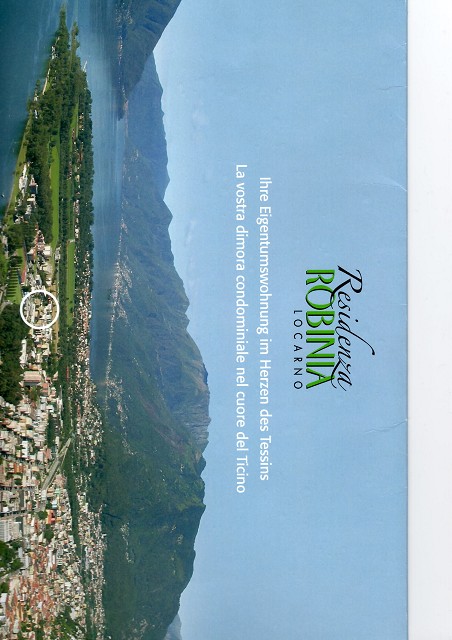 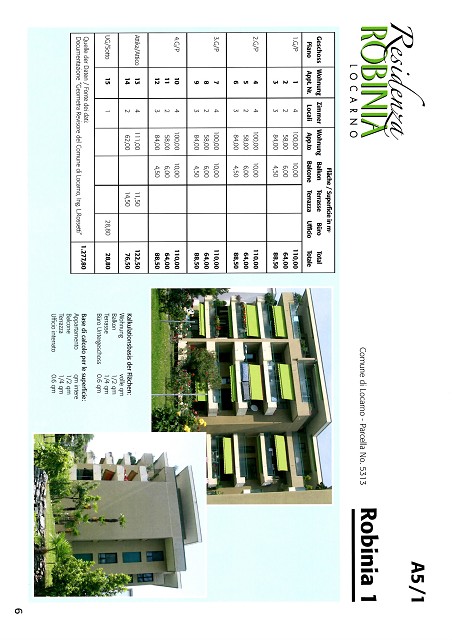   TICINO | AsconaEingang, Wohn-/Essraum, Küche und 2 Nasszellen        entrata, soggiorno, pranzo, cucina, bagno e doccia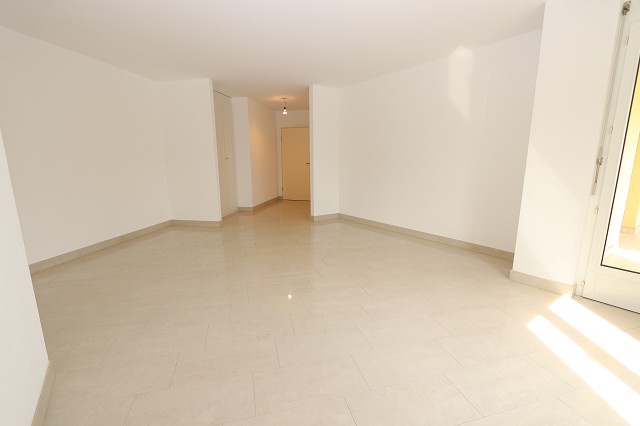 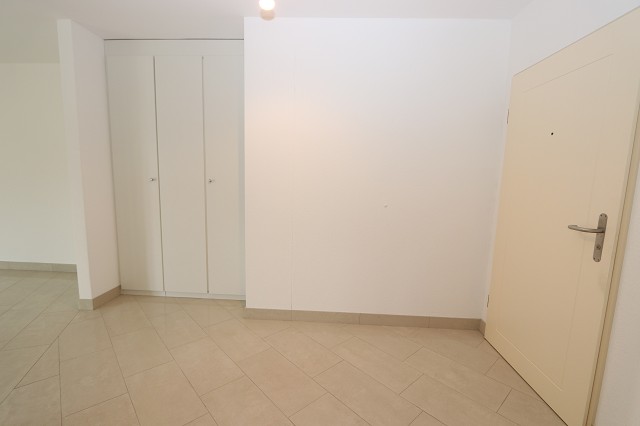 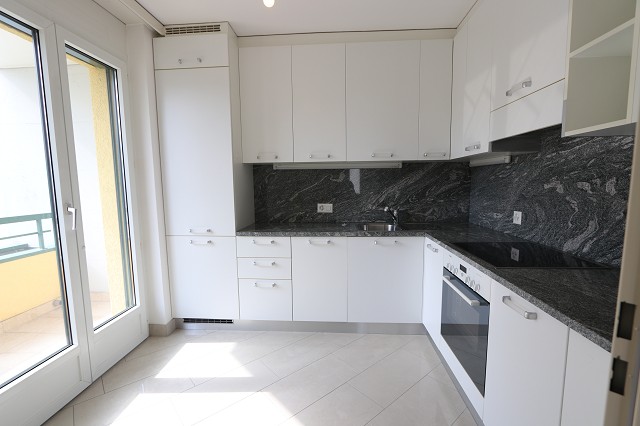 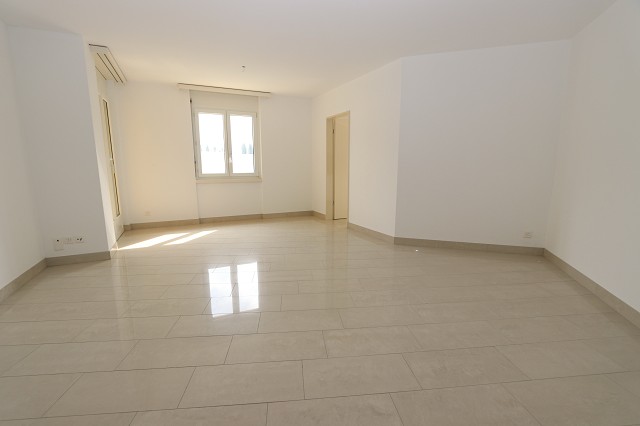 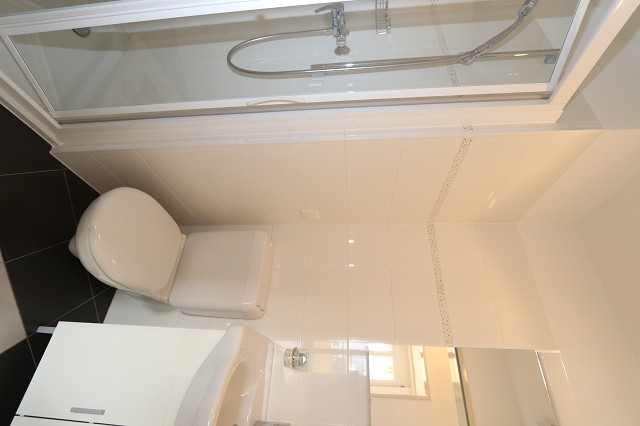 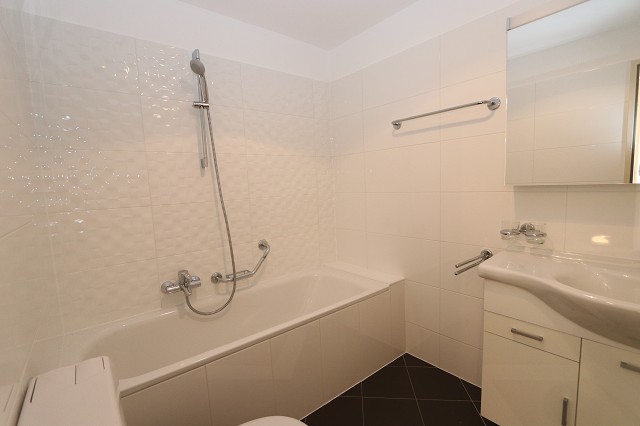       	          Schlafzimmer, Balkon und Aussicht         camera da letto, balcone e vista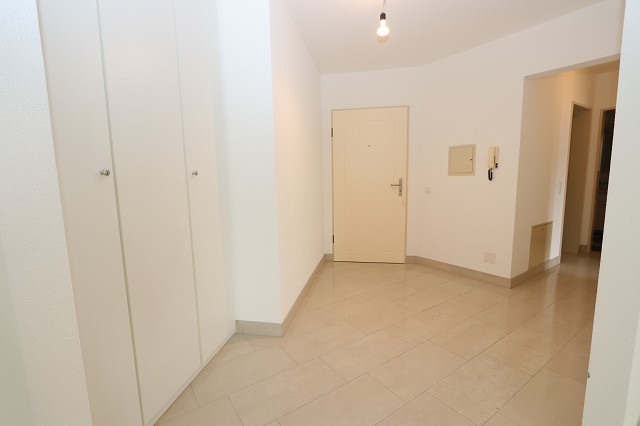 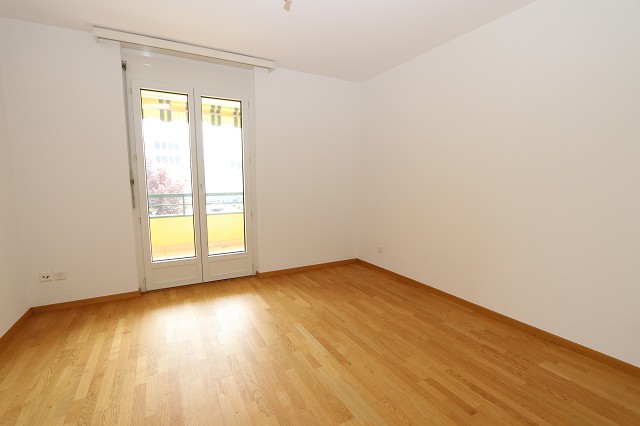 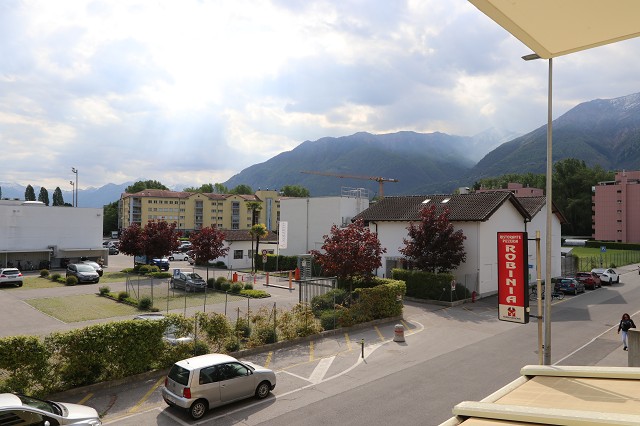 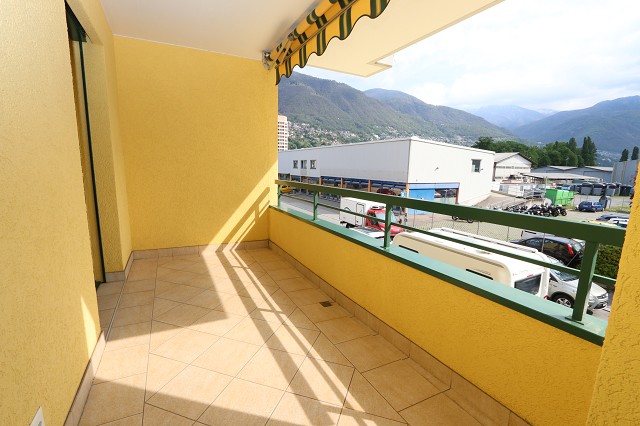 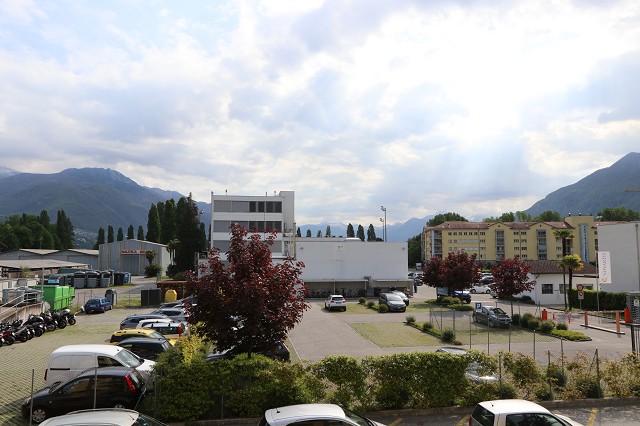 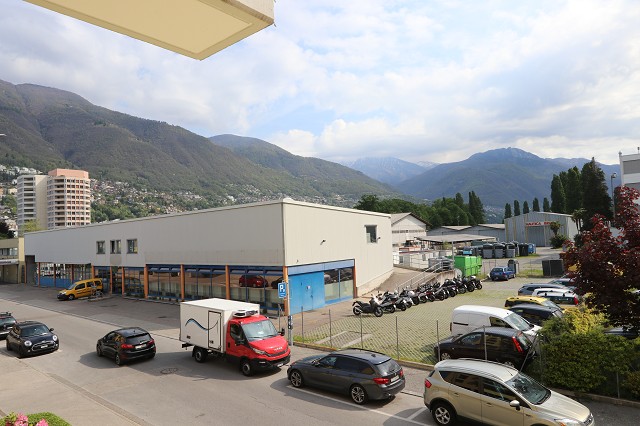                            weitere 2 ½-Zimmer-Wohnung        un altro appartamento di  2 ½ locali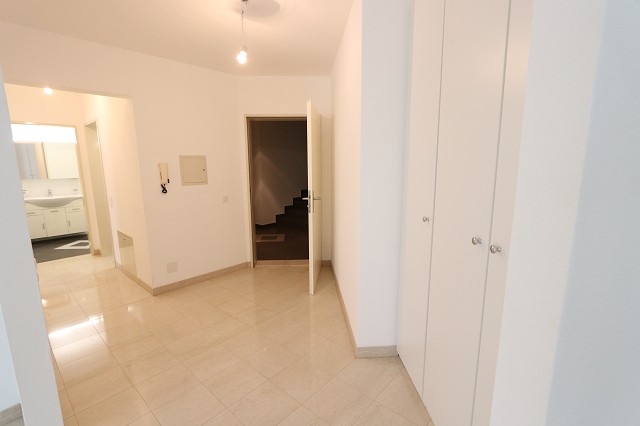 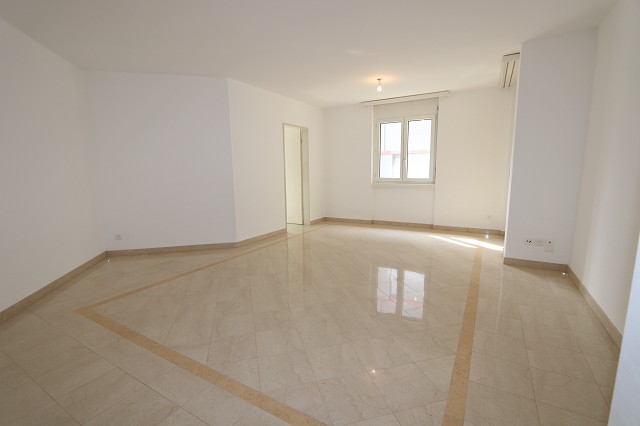 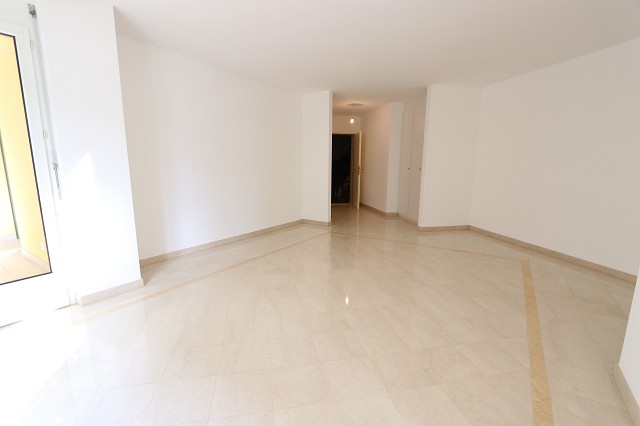 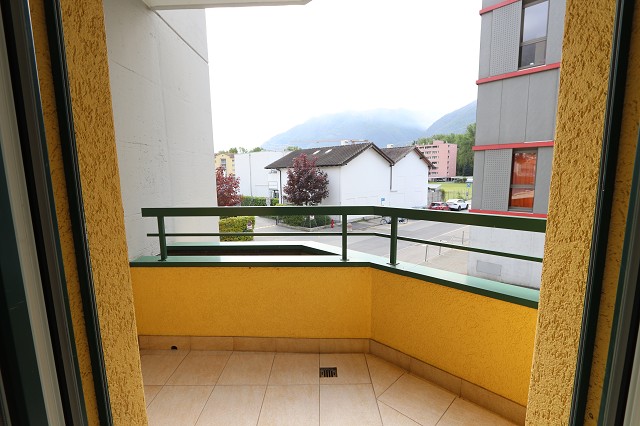 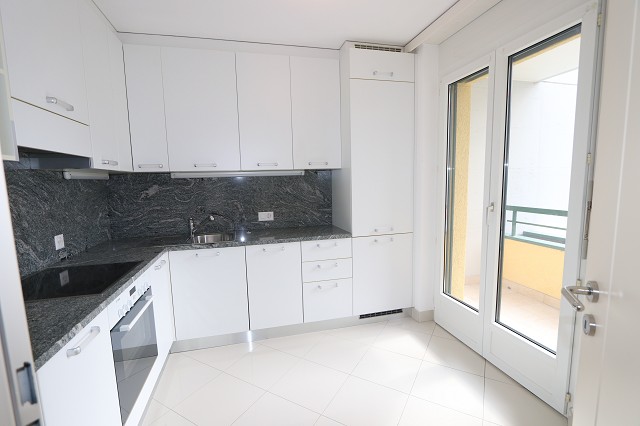 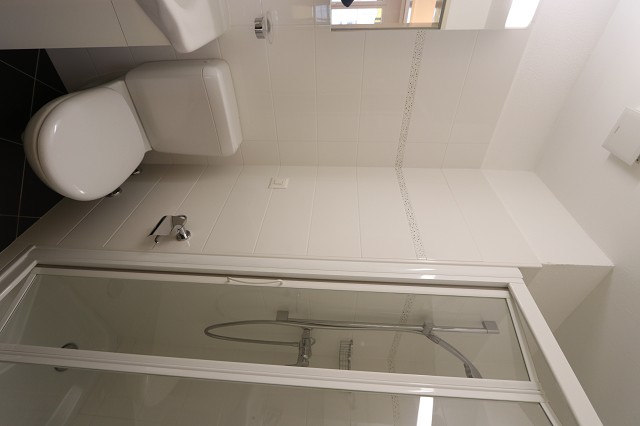 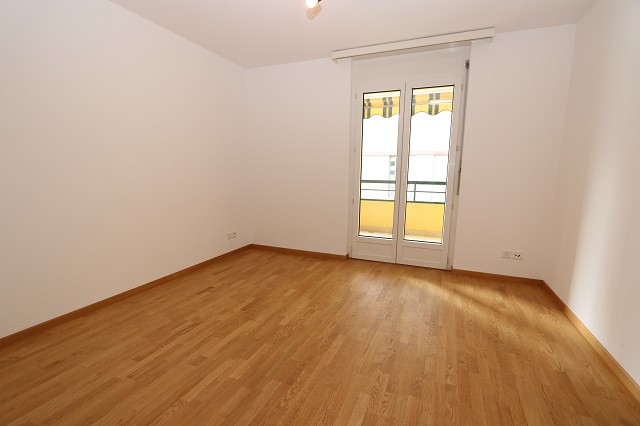 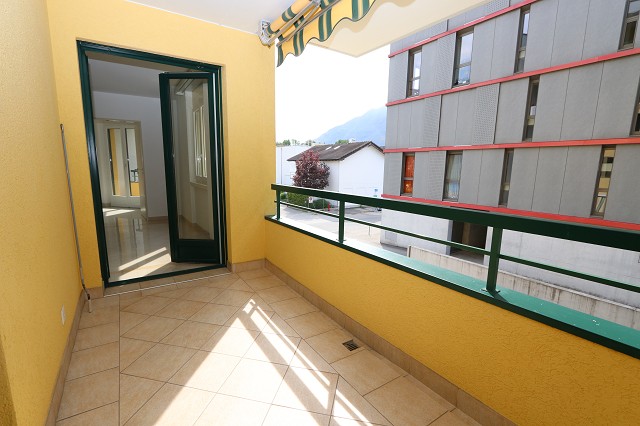 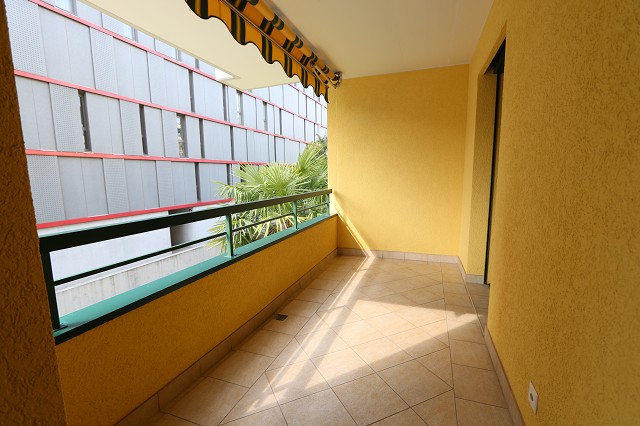 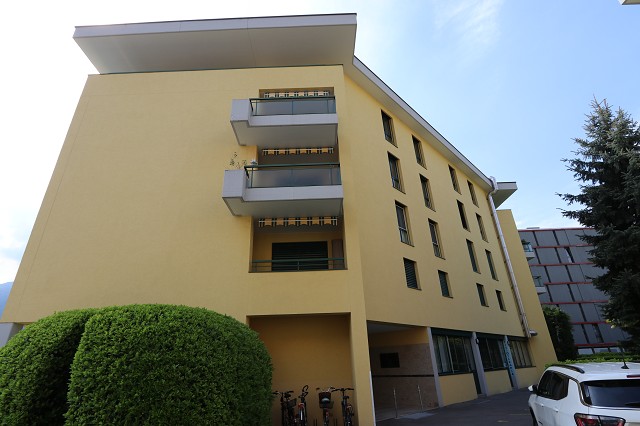 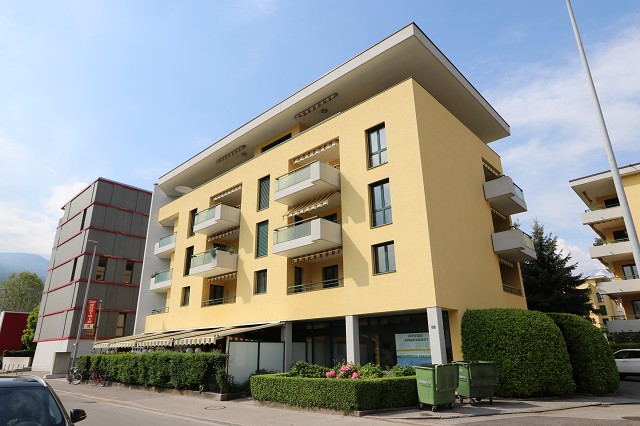 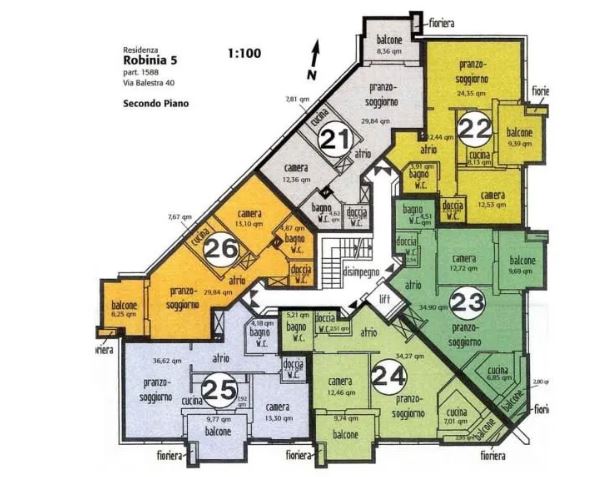 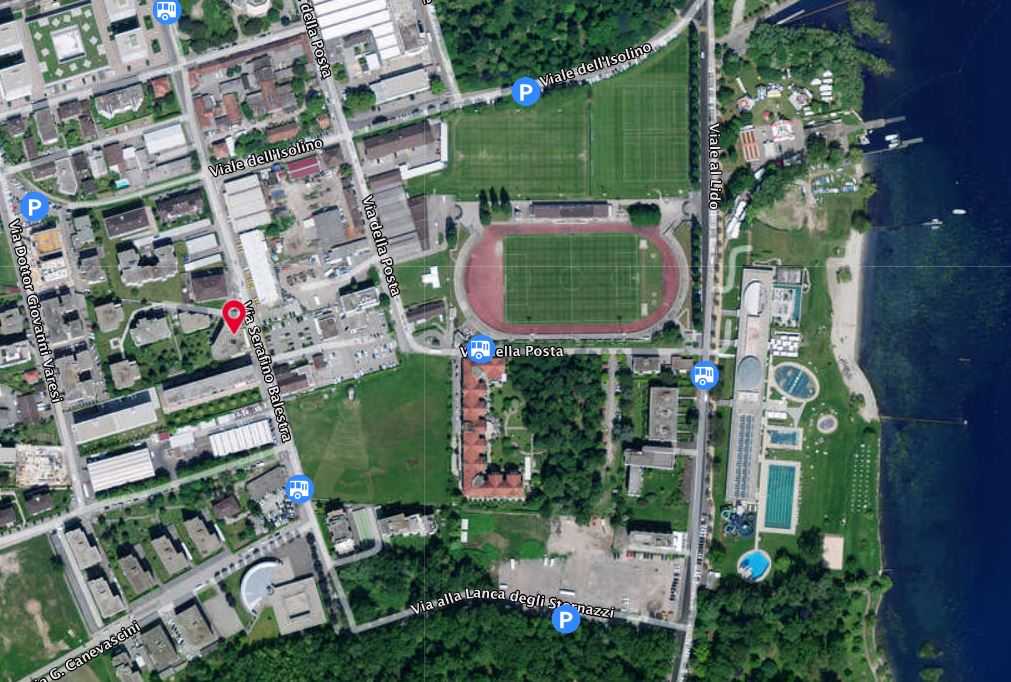 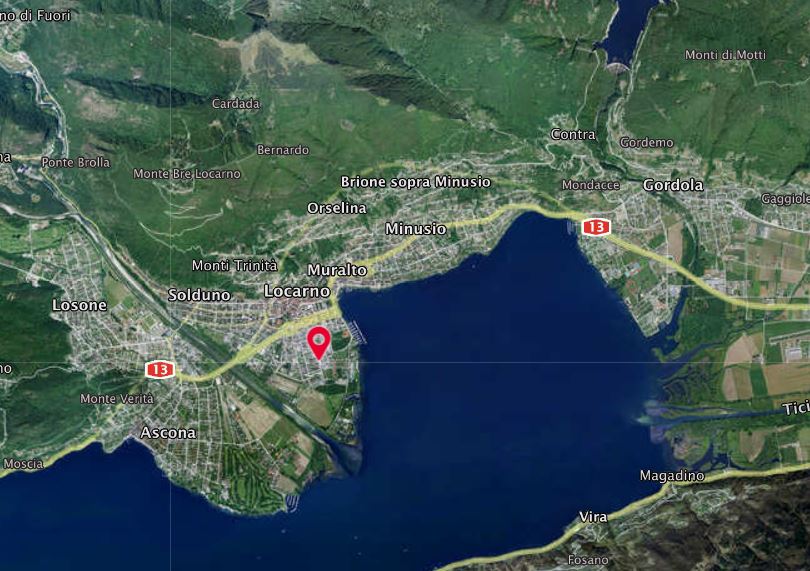   TICINO | Ascona       TICINO |   Locarno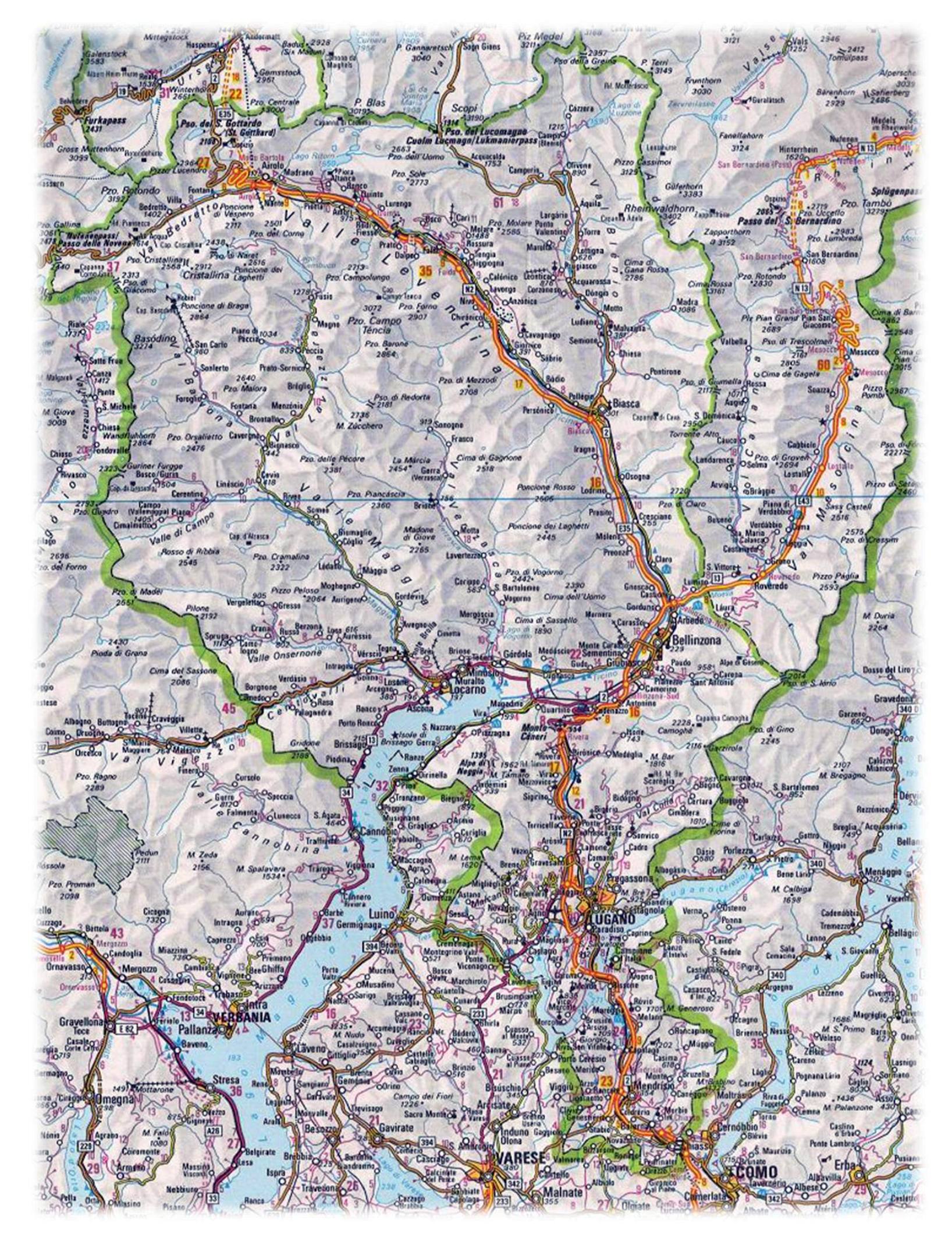 